НачальникуДепартамента культурыМэрии г. ГрозногоАмаевой М.С-М.Отчето проделанной работе МБУ «Центр национальной культуры» г. Грозногоза ноябрь 2019 годаДУХОВНО-НРАВСТВЕННОЕ ВОСПИТАНИЕ И РАЗВИТИЕ ПОДРОСТОЮЩЕГО ПОКОЛЕНИЯ7 ноября в 12:00 в МБУ «Центр национальной культуры» г. Грозного для участников художественной самодеятельности провели лекцию на тему: «Возрождая традиции предков».Участники – 1 человек, зрители – 45 человек.15 ноября в ДК им. Ш. Эдисултанова прошел городской фестиваль детского творчества «Осень в Грозном». В мероприятии приняли участие участники художественной самодеятельности ЦНК.Участники – 3 человек, зрители – 200 человек.В рамках исполнения плана мероприятий Департамента культуры Мэрии г. Грозного по реализации Единой концепции духовно-нравственного воспитания и развития подрастающего поколения Чеченской Республики на 2019 год 27 ноября в 11:00 в МБУ «Центр национальной культуры» г. Грозного с участниками художественной самодеятельности провели литературно-музыкальную композицию: «Даймехках лаьцна».Участники – 5 человек, зрители – 40 человек.Духовное просвещениеМероприятия, посвященные Дню рождения Пророка Мухаммада (ﷺ)(9 ноября 2019 года)5 ноября в 15:00 в МБУ «Центр национальной культуры» г. Грозного провели религиозный обряд Мовлид, приуроченный ко дню рождения Пророка Мухьаммада (с.а.в).Участники – 6 человек, зрители – 40 человек.Духовное просвещениеМероприятия, посвященные Дню матери22 ноября в 15:00 в МБУ ДК им. Ш. Эдисултанова прошел праздничный концерт ко Дню матери. В мероприятии приняла участие участница художественной самодеятельности ЦНК Лапаева Хеди.Участники – 1 человек, зрители – 200 человек.22 ноября в 11:00 в МБУ «Центр национальной культуры» г. Грозного провели литературно-музыкальную композицию «Баркаллах1, хьоме Нана!»Участники – 8 человек, зрители – 40 человек.Всего в рамках духовно-нравственного воспитания и развития подрастающего поколения ноябре проведено 6 мероприятий; 24 участника, 525 зрителей.ГРАЖДАНСКО-ПАТРИОТИЧЕСКОЕ ВОСПИТАНИЕПОДРАСТАЮЩЕГО ПОКОЛЕНИЯМероприятия, посвященные Дню народного единства(4 ноября 2019 года)1 ноября в 15:00 в МБУ ДК им. Ш.Эдисултанова прошел праздничный концерт, посвященный Дню народного единства «Народы России едины». В мероприятии приняли участие участники художественной самодеятельности ЦНК. Участники – 2 человек, зрители – 300 человек.1 ноября в 14:00 в МБУ «Центр национальной культуры» г. Грозного провели тематическую программу «О культуре народов, живущих в Чеченской Республике».Участники – 4 человек, зрители – 45человек.В рамках гражданско-патриотического воспитания подрастающего поколения в ноябре проведено 2 мероприятия; 6 участников, 345 зрителей.МЕРОПРИЯТИЯ ПО ПРОФИЛАКТИКЕ ЭКСТРЕМИЗМА И ТЕРРОРИЗМА25 ноября 14:00 в МБУ «Центр национальной культуры» г. Грозного провели лекцию «Террор – враг человечества»Участники – 1 человек, зрители – 30 человек.В рамках работы по профилактике экстремизма в ноябре проведено 1 мероприятие; 1 участник, 30 зрителей.МЕРОПРИЯТИЯ ПО ПРОФИЛАКТИКЕ И ПРЕДУПРЕЖДЕНИЮ РАСПРОСТРОНЕНИЯ СОЦИАЛЬНО-ЗНАЧЕМЫХ ЗАБОЛЕВАНИЙ13 ноября в 14:00 в МБУ «Центр национальной культуры» г. Грозного для работников и участников художественной самодеятельности прошла беседа «Правовые аспекты ВИЧ-инфекции».Участники – 1 человек, зрители – 40 человек.В рамках работы по профилактике и предупреждению распространения социально-значимых заболеваний в ноябре проведено 1 мероприятие; 1 участник, 40 зрителей.МЕРОПРИЯТИЯ ПО ПРОФИЛАКТИКЕ НАРКОМАНИИ,АЛКОГОЛИЗМА И ТАБАКОКУРЕНИЯ14 ноября в 15:00 в МБУ «Центр национальной культуры» г. Грозного провели концерт с участниками художественной самодеятельности «Наркомания – горе в семье».Участники – 3 человек, зрители – 45 человек.В рамках работы по профилактике наркомании, алкоголизма и табакокурения в ноябре проведено 1 мероприятие,3 участника, 45 зрителей.МЕРОПРИЯТИЯ ПО ПРОФИЛАКТИКЕ ПРАВОНАРУШЕНИЙСРЕДИ НЕСОВЕРШЕННОЛЕТНИХ18 ноября в 15:00 в МБУ «Центр национальной культуры» г. Грозного провели беседу на тему: «Все мы разные, но все мы заслуживаем счастья»Участники – 1 человек, зрители – 38 человек.В рамках работы по профилактике правонарушений среди несовершеннолетних в ноябре проведено 1 мероприятие; 1 участник, 38 зрителей.ВНЕПЛАНОВЫЕ МЕРОПРИЯТИЯ5 ноября в 16:00 в Доме культуры с. Бачи-юрт Курчалоевского муниципального района прошел 1 тур 3 этапа Республиканского телевизионного конкурс-фестиваля «Синмехаллаш», в котором приняли участие работники и участники художественной самодеятельности ЦНК.Участники – 10 человек, зрители – 200 человек.12 ноября в 14:00 в ГБУ «Республиканская специальная библиотека для слепых» провели праздничное мероприятие посвященное, Международному дню слепых. В мероприятии приняла участие солистка ЦНК Сайдуллаева Малика.Участники – 1 человек.14 ноября в Национальной библиотеке им. А. Айдамирова прошла презентация книги «Синмехаллаш», в мероприятии приняли участие работники и участники художественной самодеятельности ЦНК Участники – 10 человек.17 ноября в МБУ ДК «Оргтехника» прошел XIII Всероссийский конкурс «Самородки России», в котором приняли участие работники и участники художественной самодеятельности ЦНК.Участники – 26 человек.22 ноября в ДК с. Гелдаган прошел концерт ко Дню матери. В мероприятии приняла участие солистка ЦНК Сайдуллаева М.Участники – 1 человек.За текущий месяц проведено 5 внеплановых мероприятий, 48 участников, 200 зрителей.За ноябрь проведено 17 мероприятий, 84 участника, 1223 зрителей.Достижения МБУ «Центр национальной культуры» г. Грозногов ноябре 2019 года17 ноября в г. Грозном прошёл XIII Всероссийский конкурс «Самородки России», в котором приняли участие: детско-юношеский оркестр народных инструментов МБУ «Центр национальной культуры» г. Грозного «Халкъан мукъамаш» – Гран-При и Приз зрительских симпатий; артист оркестра МБУ «Центр национальной культуры» г. Грозного Кусариев Мурад – Гран-При; артист оркестра МБУ «Центр национальной культуры» г. Грозного Юшаева Петимат–Лауреат I степени; солист-вокалист Камила Меджидова –  Лауреат I степени; Вокальный коллектив Центра национальной культуры г.Грозного – Гран-При и Сертификат на бесплатное участие в одной номинации в VI Всероссийском конкурсе «Жемчужина Калмыкии». А также художественный руководитель Магомадова Зинаида, руководитель клубного формирования Шидаева Масар и руководитель коллектива самодеятельного искусства Кусариев Арсан получили Благодарственные письма, также Кусариев Арсан был удостоен звания «Лучший педагог в номинации инструментальное исполнительство».В итоге на данном конкурсе Центр национальной культуры получил 11 наград. 7 клубных формирований 153 участника.Вокал, художественное слово – 36 чел.Вокально – инструментальный – 28 чел.Религиозное пение – 17 чел.Хоровой –20 чел.Национальная гармошка –16 чел.Дечиг пондар – 16 чел.Декоративно - прикладное искусство – 20 чел.Директор                                                                                                                Э.С. Дутаева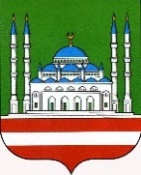 ДЕПАРТАМЕНТ КУЛЬТУРЫ МЭРИИ ГОРОДА ГРОЗНОГОМУНИЦИПАЛЬНОЕ БЮДЖЕТНОЕ УЧРЕЖДЕНИЕ «ЦЕНТР НАЦИОНАЛЬНОЙ КУЛЬТУРЫ» ГОРОДА ГРОЗНОГОА.А. Кадырова пр., 39, г. Грозный, Чеченская Республика, 364021Тел.: 8(8712) 22-63-04http://cnk95.ru, e-mail: clubsistema_сks@mail.ruОКПО 66587320, ОГРН 1102031004459 ИНН/КПП 2014004055/ 201401001ДЕПАРТАМЕНТ КУЛЬТУРЫ МЭРИИ ГОРОДА ГРОЗНОГОМУНИЦИПАЛЬНОЕ БЮДЖЕТНОЕ УЧРЕЖДЕНИЕ «ЦЕНТР НАЦИОНАЛЬНОЙ КУЛЬТУРЫ» ГОРОДА ГРОЗНОГОА.А. Кадырова пр., 39, г. Грозный, Чеченская Республика, 364021Тел.: 8(8712) 22-63-04http://cnk95.ru, e-mail: clubsistema_сks@mail.ruОКПО 66587320, ОГРН 1102031004459 ИНН/КПП 2014004055/ 201401001ДЕПАРТАМЕНТ КУЛЬТУРЫ МЭРИИ ГОРОДА ГРОЗНОГОМУНИЦИПАЛЬНОЕ БЮДЖЕТНОЕ УЧРЕЖДЕНИЕ «ЦЕНТР НАЦИОНАЛЬНОЙ КУЛЬТУРЫ» ГОРОДА ГРОЗНОГОА.А. Кадырова пр., 39, г. Грозный, Чеченская Республика, 364021Тел.: 8(8712) 22-63-04http://cnk95.ru, e-mail: clubsistema_сks@mail.ruОКПО 66587320, ОГРН 1102031004459 ИНН/КПП 2014004055/ 201401001ДЕПАРТАМЕНТ КУЛЬТУРЫ МЭРИИ ГОРОДА ГРОЗНОГОМУНИЦИПАЛЬНОЕ БЮДЖЕТНОЕ УЧРЕЖДЕНИЕ «ЦЕНТР НАЦИОНАЛЬНОЙ КУЛЬТУРЫ» ГОРОДА ГРОЗНОГОА.А. Кадырова пр., 39, г. Грозный, Чеченская Республика, 364021Тел.: 8(8712) 22-63-04http://cnk95.ru, e-mail: clubsistema_сks@mail.ruОКПО 66587320, ОГРН 1102031004459 ИНН/КПП 2014004055/ 201401001ДЕПАРТАМЕНТ КУЛЬТУРЫ МЭРИИ ГОРОДА ГРОЗНОГОМУНИЦИПАЛЬНОЕ БЮДЖЕТНОЕ УЧРЕЖДЕНИЕ «ЦЕНТР НАЦИОНАЛЬНОЙ КУЛЬТУРЫ» ГОРОДА ГРОЗНОГОА.А. Кадырова пр., 39, г. Грозный, Чеченская Республика, 364021Тел.: 8(8712) 22-63-04http://cnk95.ru, e-mail: clubsistema_сks@mail.ruОКПО 66587320, ОГРН 1102031004459 ИНН/КПП 2014004055/ 201401001CОЬЛЖА ГIАЛИН МЭРИН ОЬЗДАНГАЛЛИН ДЕПАРТАМЕНТСОЬЛЖА-ГIАЛИН «НАЦИОНАЛЬНИ КУЛЬТУРАН ЦЕНТР»МУНИЦИПАЛЬНИ БЮДЖЕТАН УЧРЕЖДЕНИСоьлжа-Г1ала, А.А. Кадыровн ц1арах пр., 39, Нохчийн Республика, 364021Тел.: 8(8712) 22-63-04http://cnk95.ru, e-mail: clubsistema_сks@mail.ruОКПО 66587320, ОГРН 1102031004459 ИНН/КПП 2014004055/ 201401001№CОЬЛЖА ГIАЛИН МЭРИН ОЬЗДАНГАЛЛИН ДЕПАРТАМЕНТСОЬЛЖА-ГIАЛИН «НАЦИОНАЛЬНИ КУЛЬТУРАН ЦЕНТР»МУНИЦИПАЛЬНИ БЮДЖЕТАН УЧРЕЖДЕНИСоьлжа-Г1ала, А.А. Кадыровн ц1арах пр., 39, Нохчийн Республика, 364021Тел.: 8(8712) 22-63-04http://cnk95.ru, e-mail: clubsistema_сks@mail.ruОКПО 66587320, ОГРН 1102031004459 ИНН/КПП 2014004055/ 201401001На  №отНаименованиеколичество мероприятийколичество участниковКоличество зрителейДуховно-нравственное воспитание624525Патриотическое воспитание26345Профилактика здорового образа жизни1140Профилактика наркомании1345Профилактика правонарушений1138Профилактика терроризма и экстремизма1130Тематический план «Творческие люди Чеченской Республики»---Мероприятия по профессиональной ориентации учащихся СОШ---Социальная адаптация граждан с ограниченными физическими возможностями---Внеплановые мероприятия548200ИТОГО:17841223​КонкурсыУчастие в Республиканских конкурсахУчастие в Международных конкурсахУчастие во Всероссийских конкурсах126Участие в Межрегиональных конкурсахИтого достижений:11111111